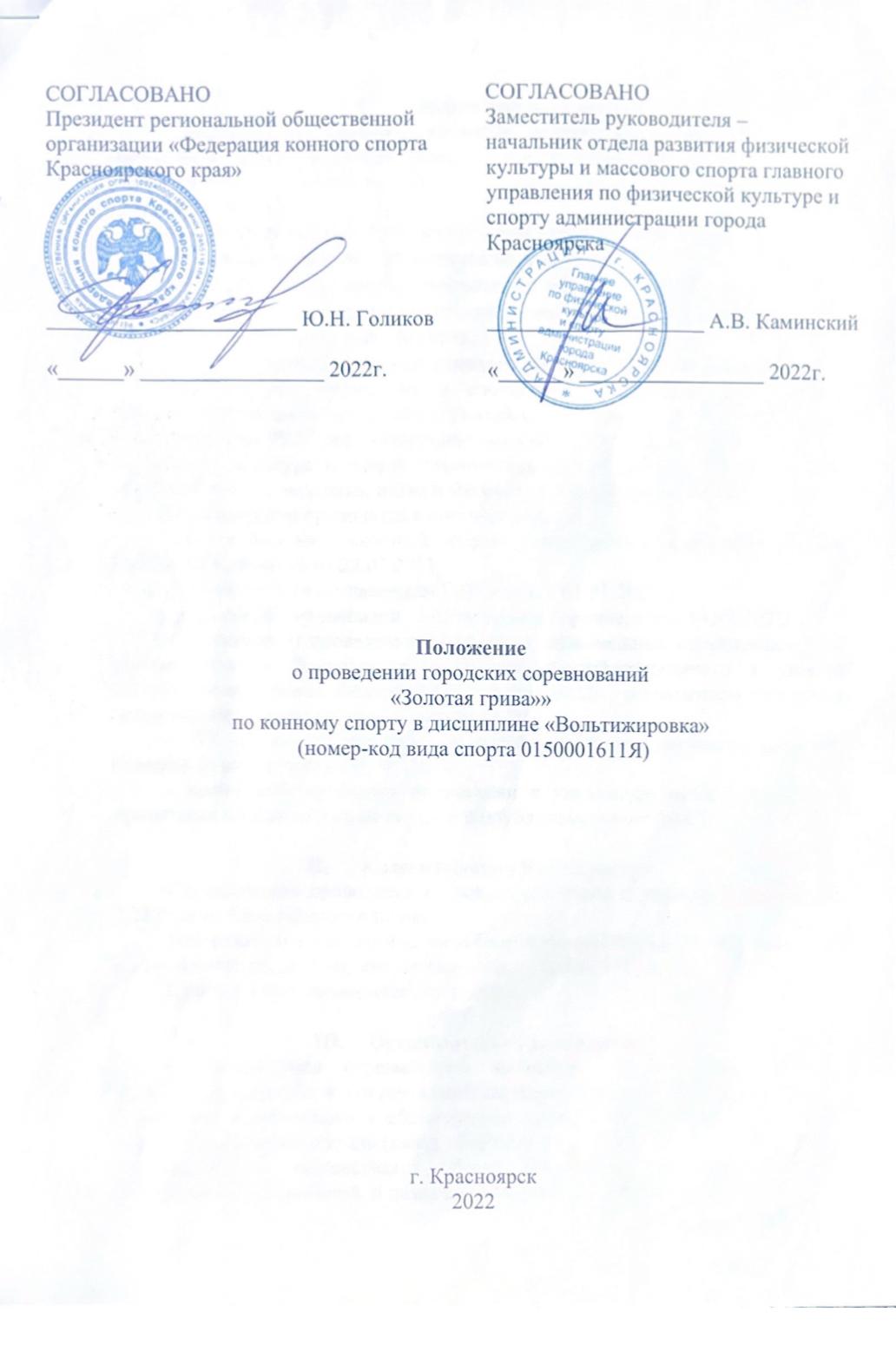 Общие положенияГородские соревнования «Золотая грива» по конному спорту в дисциплине «Вольтижировка» (далее – соревнования) проводится с целью популяризации и развития конного спорта в городе Красноярске и Красноярской крае.В ходе проведения соревнований решаются следующие задачи:пропаганда здорового образа жизни;привлечение детей и подростков к занятиям спортом;выявление сильнейших спортсменов для участия в региональных и российских соревнованиях; повышение уровня спортивного мастерства участников.Соревнования проводится в соответствии с календарным планом официальных физкультурных мероприятий и спортивных мероприятий города Красноярска на 2022 год, утвержденным приказом главного управления по физической культуре и спорту администрации Красноярска от 06.12.2021г.  № 176 (далее – календарный план) и Всероссийским реестром видов спорта Соревнования проводятся в соответствии с:- правилами вида «конный спорт», утвержденные Минспорттуризмом России Приказ №818 от 27.07.2011;- ветеринарным регламентом FEI, дейст. с 01.01.2022г.;- правилами соревнований FEI по вольтижировке, с изм.01.01.2022г.;- регламентом проведения и участия в официальных соревнованиях по конному спорту Всероссийского уровня, квалификационного к ним и соревнованиях уровня Федеральных округов 2022г., регламентом участия и организации турниров по конному спорту 2022г.;- FEI по антидопинговому контролю и медикаментозному лечению лошадей (с изм. и доп. на 01.01.2022);- всеми действующими поправками к указанным выше документам, принятыми в установленном порядке и опубликованными ФКСР.Классификация мероприятияСоревнования проводится на основании части II раздела 2 подраздела 2.28 пункта 3 календарного плана.Наименование и код вида спорта – «Конный спорт» 0150001611Я, в спортивных дисциплинах:вольтижировка-0150071811Я Соревнования проводятся как личные.Организаторы мероприятияОбщее руководство по подготовке и проведению соревнований осуществляют главное управление по физической культуре и спорту администрации города Красноярска, региональная общественная организация «Федерация конного спорта Красноярского края» (далее – Федерация). Непосредственное проведение соревнований возлагается на муниципальное автономное учреждение «Центр спортивных клубов» (далее - МАУ «ЦСК») и главную судейскую коллегию (далее – ГСК), утвержденную Федерацией.Главный судья соревнований – Губайдулина М. (г. Красноярск).Главный секретарь соревнований – Якимова Наталья (г. Красноярск).Место и сроки проведения мероприятияСоревнования проводятся 19-21 августа 2022 года на Красноярском ипподроме (ул. Лесная д.151).Участники мероприятияК участию в соревнованиях допускаются спортсмены, имеющие соответствующую подготовку и допуск врача, члены ФКСКК и спортсмены других субъектов РФ, команды городов и районов Красноярского края, спортсмены других субъектов РФ. В рамках соревнований спортсмен может выступать только в одной возрастной категории.При участии в парных, групповых и индивидуальных соревнованиях соответствующие им возрастные категории могут быть разными.Участник может выступить в составе только одной пары и только одной группы. Условные обозначения: обязательная программа (далее – ОП), произвольная программа (далее – ПП), техническая программа (далее – ТП).Состав программ (программы на лошади могут быть выполнены на шагу или галопе, в зависимости от категории и уровня подготовки спортсмена):Возрастные ограничения:Описание программ и тестов представлены в Приложении 1.К участию в соревнованиях допускается лонжер (кордовый) и помощник лонжера (кордового) старше 14 лет и лошади старше 6 лет.ТЕХНИЧЕСКИЕ УСЛОВИЯПРИГЛАШЕНИЯ И ДОПУСКПрограмма мероприятия19 августа 2022 года: 14.00-17.00 – день приезда, комиссия по допуску участников в дисциплине «вольтижировка»17.00 – заседание судейской коллегии с представителями команд, жеребьевка.20 августа 2022 года:9.00 – Техническое совещание судей и представителей команд9.15 – Разминка 10.00 – ОП индивидуальные соревнования на неподвижной лошади (CVNB, CVNK)11.00 – ОП индивидуальные соревнования на подвижной лошади (CVNB, CVNK, CVNCh, CVNJ, CVN, CVNA) 12.00 – ПП индивидуальные соревнования на подвижной лошади (CVNJ, CVN, CVNA) 12.30-13.00 – перерыв 13.00 – ПП парные соревнования на подвижной лошади (CVNK, CVNCh, CVN, CVNA)13.30 – ТП индивидуальные соревнования на подвижной лошади (CVNCh) 14.00 – окончание соревнований16.00 – награждение победителей и призеров, церемония закрытия мероприятия.21 августа 2022 года – выезд приезжих спортсменов.Программа соревнований может быть скорректирована ГСК после проведения мандатной комиссии.Победители и призеры определяются в каждом виде программы, согласно правилам соревнований.В течение 5 (пяти) дней с момента окончания соревнований, главный судья соревнований обязан предоставить в МАУ «ЦСК» отчет о проведении соревнований, с приложением всей необходимой документации (заявки, протоколы, протесты и т.д.). В случае не предоставления, либо несвоевременного предоставления перечисленной документации в течение указанного срока, МАУ «ЦСК» оставляет за собой право не производить оплату услуги по проведению соревнований.НаграждениеПобедители и призеры соревнований в каждой дисциплине награждаются медалями и грамотами главного управления по физической культуре, спорту и туризму администрации города Красноярска.Награждение проводится по завершению соревнований в пешем строю.Обеспечение безопасности участников и зрителейВ целях обеспечения безопасности зрителей и участников, соревнование проводится только на спортивных сооружениях, принятых к эксплуатации государственными комиссиями и при условии наличия акта технического обслуживания готовности спортивного сооружения к проведению мероприятия в соответствии с Постановлением Правительства РФ от 18.04.2014 N 353 "Об утверждении Правил обеспечения безопасности при проведении официальных спортивных соревнований" и Приказом Минздрава России от 23.10.2020 N 1144 н "Об утверждении порядка организации оказания медицинской помощи лицам, занимающимся физической культурой и спортом (в том числе при подготовке и проведении физкультурных мероприятий и спортивных мероприятий), включая порядок медицинского осмотра лиц, желающих пройти спортивную подготовку, заниматься физической культурой и спортом в организациях и (или) выполнить нормативы испытаний (тестов) Всероссийского физкультурно-спортивного комплекса "Готов к труду и обороне" (ГТО)" и форм медицинских заключений о допуске к участию физкультурных и спортивных мероприятиях" (Зарегистрировано в Минюсте России 03.12.2020 N 61238).Ответственность за подготовку мест соревнований и тренировок, медико-санитарное обслуживание и технику безопасности возлагается на главную судейскую коллегию.Соревнования проводятся в соответствии с мерами, направленными на предупреждение и распространение коронавирусной инфекции, на основании регламента по организации и проведению официальных физкультурных и спортивных мероприятий на территории Российской Федерации в условиях сохранения рисков распространения COVID-19 (утвержденный Минспортом России и Роспотребнадзором от 31 июля 2020 года).Ответственность за выполнение данных методических рекомендаций несет Федерация.Соревнования не проводятся без медицинского сопровождения.Предотвращение противоправного влияния на результаты официальных спортивных соревнований и борьба с нимиПротивоправное влияние на результаты официальных спортивных соревнований не допускается.Предотвращение противоправного влияния на результаты официальных спортивных соревновании и борьба с ними осуществляются в соответствии с Федеральным законом от 23.07.2013 №198-ФЗ, статья 26.2, другими федеральными законами и иными нормативными актами Российской Федерации, а также в соответствии с нормами, утвержденными общероссийскими спортивными федерациями.Страхование участниковУчастие во Всероссийских соревнованиях осуществляется при наличии полиса (оригинала) или договора страхования жизни и здоровья от несчастных случаев, который предоставляется в комиссию по допуску участников для проверки подлинности и срока действия полиса или договора, после чего возвращается участнику (ответственность за допуск участников несет главная судейская коллегия). Страхование участников соревнований может производиться как за счет бюджетных, так и внебюджетных средств в рамках действующего законодательства Российской Федерации и субъектов Российской Федерации.Условия финансированияРасходы, связанные с командированием участников на соревнования (проезд, питание, проживание, аренда денников и аренда лошадей), несут командирующие организации.Расходы, связанные с оплатой работы судейской и комендантской бригад, награждением (медали и грамоты), несет КЛК «Золотая грива». Расходы, связанные с награждением (грамоты, медали), несет РОО «Федерация конного спорта Красноярского края».Заявка на участиеПредварительные заявки на участие в соревнованиях подаются до 10 августа 2022 года по электронной почте: marina_88@mail.ru, копия makolesnikova@yandex.ru. Заявки по размещению лошадей подаются до 15 августа 2022 года по тел. 8-923-454-10-44 (Губайдулина Марина Николаевна). В случае отсутствия предварительной заявки оргкомитет оставляет за собой право отказать в размещении лошадей.Именные заявки подаются на мандатной комиссии.В мандатную комиссию должны быть предоставлены следующие документы:заявка по форме;паспорт(а) спортивной лошади ФКСР;список лошадей участника(-ов);документ, подтверждающий уровень технической подготовленности спортсмена (зачетная книжка, удостоверение о спортивном разряде/звании);действующий медицинский допуск спортивного диспансера или разовая медицинская справка на участие в соревнованиях;для спортсменов, которым на день проведения соревнования не исполнилось 18 лет, требуются нотариально заверенные:а) разрешение от родителей или законного опекуна на участие в соревнованиях по конному спорту;б) доверенность (заявление) тренеру от родителей или законного опекуна на право действовать от их имени;действующий страховой полис.фонограммы для выступлений принимаются в МР3 формате до 15 августа 2022 г. (включительно) по e-mail: makolesnikova@yandex.ru. Также рекомендуется предоставить копии фонограмм на USB-носителе на мандатной комиссии.ВНИМАНИЕ! В случае подачи фонограммы после 15 августа 2022 г. взимается штраф в размере 200 руб. Штраф за замену фонограммы в любое время не взимается. Файлы с фонограммами должны быть подписаны следующим образом: - для индивидуалов: Иванов ОП или Иванов ПП, - для пар: ПАРА Иванов Сидоров, КСК Ромашка  - для групп: ГРУППА КСК Ромашка Файлы с фонограммами, предоставленные в ином формате или не подписанные надлежащим образом, не принимаются.Лошади размещаются в стационарных денниках с опилочной подстилкой.Стоимость размещения: 500 руб./сут. без кормов. В стоимость размещения не входит уборка, кормление и предоставление инвентаря.Денники предоставляются с 19 по 21 августа 2022г.Форма окончательной и именной заявки см. Приложение 2.Данное положение является официальным приглашением на соревнованияПРИЛОЖЕНИЕ 1Все соревнования по вольтижировке проводятся на ГУРТЕ и паде (т.н. потнике, пенке и т.п.) максимальный размер которого 110 х 90 см.Форма одежды спортсменов: гимнастическое трико или купальник с легинсами или эластичными брюками, чешки или аналогичная обувь с мягкой подошвой. Выполнение упражнений в защитном шлеме, крагах, ботинках или сапогах не разрешается.При подсчете итогового результата используются следующие расчетные коэффициенты:Для программы, исполненной на неподвижной лошади: – к итоговому результату применяется расчетный коэффициент 0,9Для программы, исполненной на шагу:- для оценки лошади применяется коэффициент 0,7;- для оценки артистизма применяется коэффициент 1;- для оценки техники применяется коэффициент 0,5;- для оценки упражнений применяется коэффициент 0,5.Обязательная и произвольная программа выполняются под индивидуальную музыку. Сигналом для запуска фонограммы является поднятая вверх рука спортсмена. Запуск фонограммы может быть осуществлен не более чем за 30 секунд до заскока на лошадь. Выступление в ПП (для всех зачетов) завершается в течение 3-х темпов галопа или 3-х шагов после сигнала колокола (упражнения, выполненные после 3-го темпа галопа или 3-го шага, не оцениваются).Участники соревнований не имеют право изменять упражнения ОП и порядок их выполнения.Во время выступления на шагу лонжеру разрешается использовать помощь ассистента, идущего рядом с лошадью и контролирующего скорость аллюра.ПОРЯДОК ВЫСТУПЛЕНИЯ В ИНДИВИДУАЛЬНЫХ СОРЕВНОВАНИЯХ:ОБЯЗАТЕЛЬНАЯ ПРОГРАММАВ обязательной программе вольтижеры должны показать перечень обязательных упражнений в определённой последовательности и под определенный счет. Один счет приравнивается к одной постановке передней ноги лошади на шагу, к одному темпу галопа. Время выполнения не ограничено.ОП Тест 1А
1. Заскок с подсаживанием (не оценивается)
2. Базовый сед
3. ¼Мельницы
4. Сед лицом внутрь круга (левая рука в сторону)
5. ¼Мельницы
6. Паучок (левая нога вверх)
7. ¼Мельницы
8. Сед лицом наружу круга (правая рука в сторону)
9. ¼Мельницы
10. Скамейка
11. Ласточка (хват двумя руками, правая нога поднята)
12. Стойка (возможна стойка на коленях – коэффициент 0,5)
13. Соскок с отталкиванием внутрь (не оценивается)ОП Тест 11. Заскок с подсаживанием2. Базовый  сед3. ¼ Мельницы4. Сед лицом внутрь круга5. ¼ Мельницы 6. Паучок7. ¼ Мельницы8. Сед лицом наружу круга9. ¼ Мельницы10. Скамейка11. Ласточка (голень по диагонали)12. Стойка13. Соскок с отталкиванием внутрьОП Тест 21. Заскок2. Базовый  сед3. Скамейка4. Ласточка (голень по диагонали)5. Стойка6. Мах из седа лицом вперед, ноги сомкнуты7. Пол-мельницы8. Мах из седа лицом назад, ноги не сомкнуты9. Соскок с отталкиванием внутрьПРОИЗВОЛЬНАЯ ПРОГРАММАПроизвольная программа выполняется одним спортсменом. Все вольтижеры, выступающие на одной лошади в рамках одной разминки, выбегают на арену вместе.ПП тест 8Время исполнения программы максимум 1 минута.10 упражнений с самой высокой степенью сложности оцениваются по шкале: Упражнения риска (R) 1,3 баллаСложные упражнения (D) 0,9 баллов Средние упражнения (M) 0,4 баллаЛегкие упражнения (E) 0,0 баллаТП тест 2 
состоит из комбинации 5 технических, а также любого количества произвольных упражнений (не входящих в ОП).Технические упражнения: упражнение на баланс – стойка лицом назад со статичным положением рук (при выполнении элемента на коленях или с поддержкой страхующего оценка умножается на коэффициент 0,5) , упражнение на силу рук – упор на спине лошади лицом вверх (любой хват за ручки гурты, одна нога опирается на круп лошади, вторая поднята вверх под углом, приближающимся к 90 градусам, руки выпрямлены), гибкость спины – «колечко» на спине лошади (упор в руки с хватом за ручки гурты обоими руками, хват за нижнюю часть ручек, колени и носки вместе, без скрещивания, носки касаются головы, положение рук стремится к вертикальному положению), растяжку ног – вертикальный шпагат из стойки лицом вперед (с хватом за ручки гурты обоими руками), динамическое упражнение – кувырок с прямыми ногами на шею лошади (из положения лежа лицом вверх на спине лошади, во время кувырка ноги вместе, движение равномерное, приход в положение седа на шее с прямыми ногами, положение спины стремится к вертикальному положению). ПОРЯДОК ВЫСТУПЛЕНИЯ В ПАРНЫХ СОРЕВНОВАНИЯХ:ПП тест 4 – соревнования парВремя исполнения программы максимум 2 минуты.Только 13 упражнений с самой высокой степенью сложности оцениваются по шкале:Сложные упражнения (D) 0,8 баллаСредние упражнения (M) 0,4 баллаЛегкие упражнения (E) 0,0 балловОценка техники составляет 30% оценки сложности и 70% оценки исполнения.В процессе выступления оба спортсмена должны сохранять контакт с лошадью, ручками гурты или друг с другом.В ПП парных соревнований категории «CVNK» запрещается выполнять статические элементы-поддержки, то есть статические элементы, в которых один из спортсменов сохраняет контакт с другим спортсменом, но не сохраняет контакта с лошадью и/или гуртой.При необходимости на заскоке спортсмены могут пользоваться помощью страхующего.ПОРЯДОК ВЫСТУПЛЕНИЯ В ГРУППОВЫХ СОРЕВНОВАНИЯХ:ПП тест 3 – соревнования группВремя исполнения программы максимум 4 минуты.Может быть максимум 6 статических тройных упражненийСложность упражнений не учитывается.Оценка техники составляет 0% оценки сложности и 100% оценки исполнения.Максимальное количество спортсменов, находящих одновременно на лошади, три. По крайней мере один вольтижер во время произвольной программы должен сохранять контакт с лошадью. Каждый спортсмен должен выполнить как минимум одно упражнение.Вычеты за неполную группу в Произвольной программе – 1 балл из оценки артистизма.Вычет за невыполнение спортсменом ни одного упражнения в Произвольной программе – 1 балл из оценки артистизма.ПРИЛОЖЕНИЕ 2ЗАЯВКАна участие в соревнованиях по вольтижировке___________________________________________________ОКОНЧАТЕЛЬНАЯДата: Место проведения: 1. Команда:Список участников индивидуального зачета:2. Список участников парного зачета:3. Список лошадей:4. Лонжеры5. Представитель команды:6. Размещение участников, лошадей, сопровождающих лиц и обслуживающего персонала:(за счет командирующей организации или заинтересованных лиц):Ответственное лицо: ____________________/___________________/	         М.П.                                                              подпись                                 Категория/ СоревнованияИндивидуальные соревнованияПарные соревнованияГрупповые соревнованияCVNОП тест 4 – шаг/галоп, ПП тест 8 – шаг/галопПП тест 4 - шагНе проводитсяCVNJюношиОП тест 2 – шаг/галоп, ПП тест 8 – шаг/галопНе проводитсяНе проводитсяCVNChдети, старшая группаОП тест 2 – шаг/галоп, ТП тест 2 – шаг/галопПП тест 4 – шаг/галопНе проводитсяCVNKдети, средняя группаОП тест 1 – неподвижная лошадь/шагПП тест 4 - шагНе проводитсяCVNBдети, младшая группаОП тест 1А – неподвижная лошадь/шагне проводитсяНе проводитсяCVNAлюбителиОП тест 2 – шаг/галоп, ПП тест 8 – шаг/галопПП тест 4 - шагПП тест 3 – неподвижная лошадь/шагКатегория/ СоревнованияИндивидуальные соревнованияПарные соревнованияГрупповые соревнованияCVN14 лет и старше(2008 г.р. и старше)12 лет и старше(2010 г.р. и старше)XCVNJ (Juniors)с 12 до 19 лет(2003 – 2010 г.р.)ХХCVNCh (Children)с 10 до 15 лет(2007 – 2012г.р.)15 лет и младше(2007 г.р. и младше)ХCVNK (Kids)с 8 до 11 лет(2011 – 2014 г.р.)11 лет и младше(2011 г.р. и младше)ХCVNB (Babies)7 лет и младше(2015 г.р. и младше)ХХCVNAс 16 лет и старше(2006 г.р. и старше)с 16 лет и старше(2006 г.р. и старше)возраст без ограниченийСоревнования проводятсяНа улицеРазмеры боевого поля:20х20х7 метровРазмеры разминочного поля:20х40х7 метровТип грунта:песок Категории приглашенных участников:взрослые, юноши, детиКоличество лошадей на одного спортсмена2Регионы, приглашенные к участию:не ограниченоКоличество приглашенных спортсменов из одного региона:не ограниченоСтрана РФРегион КлубАдрес клубаТелефон клубаТренер№ п/пФамилия имя спортсменаГод рождения спортсменаРазрядРег. номер ФКСРКличка лошадиФамилия имя лонжераКатегория, зачет№ п/пФамилия имя спортсменаГод рождения спортсменаРазрядРег. номер ФКСРРег. номер FEI*Кличка лошадиФамилия имя лонжераКатегория, зачет№ п/пЛошадь (кличка)Год рожд.Паспорт ФКСР Пол МастьПородаОтецМесто рожденияВладелецПромеры (высота в холке-обхват груди-обхват пясти)1Фамилия, имя лонжераРег. номер ФКСРФамилия, имя представителя (полностью)Контактный телефон, e-mailНеобходимо размещение (да/нет): Необходимо размещение (да/нет): Необходимо размещение (да/нет): Время размещения:Время размещения:Участники и тренерычел.с по  Сопровождающие и обслуж. персоналчел.с  по  Лошадиголовс по 